BOY 87 ART ACTIVITYWork in trios Discuss in your small group the characters , locations , objects and emotions in the book, make notes if you like Then Person 1 Draws their impression of Shif on A4 paper using a black pen Person 2 Draws what they feel is one of the most important locations in the book on A3 paper using coloured pencils Person 3 Draws any important objects or impressions of other characters in pencil + felt pen Working together all 3 collage their pieces together to create a visual illustration of their understanding of the book Below is a piece based on the novel Holes using the same method 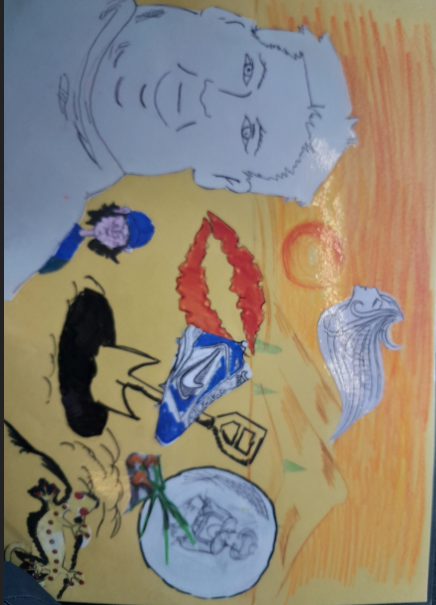 